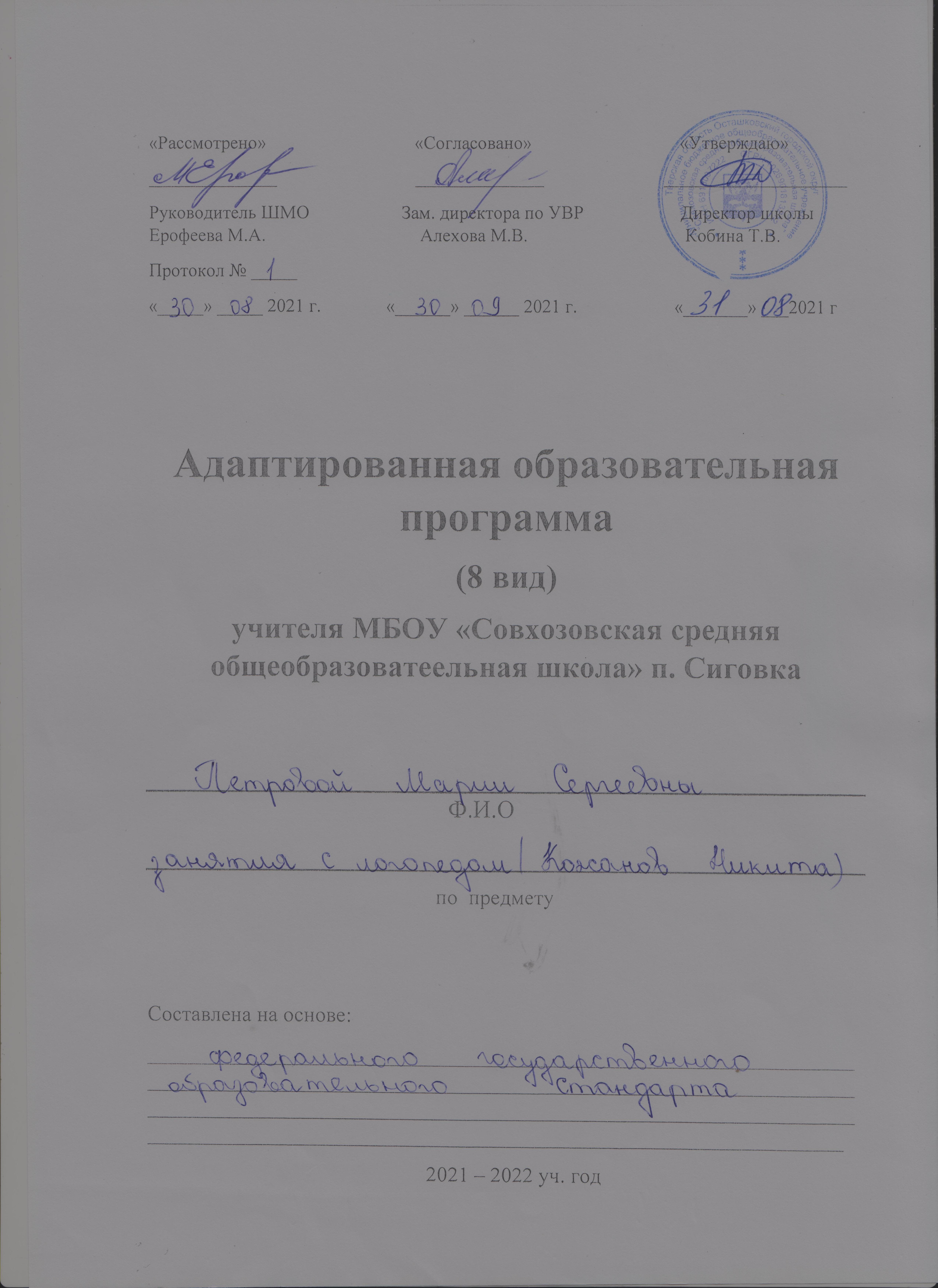 Содержание программы	Наиболее часто встречающимися  речевыми нарушениями  у учащихся СКК являются общее недоразвитие речи (ОНР) в сочетании с ЗПР, дисграфия, фонетическое недоразвитие речи.  	Т.к. наполняемость специально-коррекционных классов небольшая, от 2 до 4 человек, групповые занятия проводятся для класса целиком и направлены:на развитие звуковой стороны речи;на формирование представлений о звуковом составе слова;на коррекцию дефектов произношения;на развитие лексического запаса и грамматического строя речи;на формирование связной речи;на повышение орфографической грамотности;на развитие коммуникативных навыков;на расширение и активизация речевого запаса детей на основе углубления представлений об окружающем;
Речь  детей на данном этапе производит вполне благополучное впечатление. Лишь детальное и углубленное обследование, позволяет выявить проявления общего недоразвития речи.
      Затруднения в воспроизведении слов сложного слогового состава и их звуконаполняемости является диагностическим критерием при обследовании речи школьников. Ребенок испытывает трудности,  как только  возникает необходимость усвоения новой лексики, сложной по звуко-слоговой структуре и морфологической организации (например: регулировщик, баскетболистка, велосипедистка, строительство и т. д.).  Низкий уровень дифференцированного восприятия фонем являются важным показателем того, что процесс фонемообразования у этих детей еще не завершен.Наряду с недостатками фонетико-фонематического характера для этих детей характерны отдельные нарушения смысловой стороны речи. Так, при, казалось бы, достаточно разнообразном предметном словаре, дети могут неточно знать и понимать слова, редко встречающиеся в повседневной речевой практике: названия некоторых животных и птиц, растений, профессий, частей тела человека и животных . В самостоятельных высказываниях могут смешиваться видовые и родовые понятия («креслы» — стулья, кресло, диван, тахта).Дети склонны использовать стереотипные формулировки, лишь приблизительно передающие оригинальное значение слова.  Характер лексических ошибок проявляется в замене слов, близких по ситуации, в смешении признаков. Недоступными являются задания на подбор антонимов к словам с более абстрактным значением, таким, как: молодость, свет, горе и т. д.
       	Недостаточность лексического строя языка проявляется и в специфических словообразовательных ошибках. Правильно образуя слова, наиболее употребляемые в речевой практике, эти дети по-прежнему затрудняются в продуцировании более редких вариантов. К ним относятся случаи образования увеличительных и многих уменьшительно-ласкательных форм существительных, наименований единичных предметов, относительных и притяжательных прилагательных, а также некоторых форм приставочных глаголов. Наряду с этими ошибками у детей наблюдаются существенные затруднения в понимании и объяснении значений этих и других производных наименований: (кипятильник, виноградник, танцовщик) и т. п. При обследовании связной речи выявляются затруднения в передаче логической последовательности, «застревание» на второстепенных деталях сюжета наряду с пропуском его главных событий, повтор отдельных эпизодов по нескольку раз и т. д. Рассказывая о событиях из своей жизни, составляя рассказ, дети используют преимущественно короткие малоинформативные предложения. При этом ребенку сложно переключиться на изложение истории от третьего лица, включать в известный сюжет новые элементы, изменять концовку рассказа и т. д.Содержание логопедической работы  на III этапе коррекционной работыРабота на данном этапе проводится в в соответствии со следующими задачами:развитие звуковой стороны речи, формирование представлений о звуковом составе слова;развитие лексического запаса и грамматического строя речи;формирование коммуникативных умений и навыков;формирование навыков грамотного чтения и письма.
Развитие звуковой стороны речи, формирование представлений о звуковом составе словаУточнять произношение у детей звуков:  [к], [к,], [г], [г,], [х], [х,], [л], [л,], [j], [c], [c,], [p,], [р], корригировать произношение  звуков: [л], [с,], [с], [з,], [з], [ш], [щ,], [р,], [л], [ц]. Закреплять навыки четкого произношения звуков (гласных, согласных). Закреплять умение дифференцировать на слух и в речи звуки с опорой на их акустические и артикуляционные признаки, на наглядно-графическую символику. Закрепить умение выделять ударный звук.Закреплять умение дифференцировать звуки по разным признакам. Упражнять в произношении многосложных слов. Вводить в самостоятельные высказывания детей слова сложной слоговой структуры.

Развитие лексического запаса и грамматического строяУчить выделять названия предметов, действий, признаков, понимать, обобщать значение слов. Учить преобразовывать глаголы повелительного наклонения  в глаголы изъявительного наклонения единственного и множественного числа. Учить изменять иена существительные по падежам. Учить детей способам словообразования: с использованием существительных с уменьшительно-ласкательными суффиксами и глаголов с разными приставками. Учить образовывать относительные прилагательные со значением соотнесенности. Учить образовывать притяжательные прилагательные.  Учить различать и выделять в словосочетаниях названий признаков предметов (имена прилагательные); обращать внимание на  соотношение окончания вопросительного слова и прилагательного. Закреплять навык согласования прилагательных с существительными в роде, числе. Упражнять в составлении сначала двух, затем трех форм одних и тех же глаголов. Учить изменять форму глагола (изменение по лицам). Учить использовать предлоги «на, под, в, из», обозначающие расположение предметов, в сочетаниях с соответствующими падежными формами существительных. Учить выделять предлог как отдельное служебное слово.Учить употреблять в речи доступные синонимы, антонимы.Уточнять значения обобщающих слов. Расширить лексический запас в процессе изучения новых текстов.Закреплять навык составления рассказов по картине, серии сюжетных картинок. Учить составлять рассказы по теме. Формирование коммуникативных умений и навыков	Совершенствовать  навык ведения диалога. Расширять навык построения разных типов предложений. Работать над интонационной выразительностью речи, культурой поведения во время разговора. Работать над устранением просторечных выражений и слов, жаргонизмов.Формирование навыков грамотного чтения и письма	Развивать навыки произвольного внимания, слуховую память. Развивать оптико-пространственные ориентировки. Развивать графо-моторные навыки.	Формировать навык грамотного письма. Работать над орфографической зоркостью (при наличии орфограмм: безударный гласный в корне слова, парный согласный в конце и середине слова, правописание гласных после шипящих). Обозначение мягкости согласных на письме.Формировать навык плавного слогового чтения с переходом на чтение целыми словами.	Формировать навык осознанного беглого и выразительного чтения. Совершенствовать навыки пересказа рассказа, сказки с опорой на план. Познакомить с выборочным, кратким и творческим пересказом.В результате логопедической работы к концу 5 класса учащиеся должны научиться:- понимать обращенную речь в соответствии с параметрами возрастной нормы;- фонетически правильно оформлять звуковую сторону речи;- правильно передавать слоговую структуру слов, используемую в самостоятельной речи;-  понимать содержание прочитанного, владеть элементарными навыками пересказа ;- владеть навыками словообразования: продуцировать названия существительных от глаголов, прилагательных от существительных и глаголов, уменьшительно-ласкательных и увеличительных форм существительных и т.п.;- использовать в спонтанном общении слова различных лексико-грамматических категорий;- грамматически правильно оформлять самостоятельную речь в соответствии с нормами языка- владеть навыком плавного  осознанного чтения;- уметь писать под диктовку слова с безударными гласными, парными согласными; предложения, тексты; знать и приметь на практике изученные правила орфографии;-  владеть навыками диалогической речи.
Тематическое планирование логопедических занятий5  классОбследование учащихся.                                                                                                   1 ч.Уточнение звукопроизношения гласных.                                                                        1 ч.       Уточнение звукопроизношения согласных.                   						            Дифференциация понятий «звук» - «буква».					            1 ч      Дифференциация гласных и согласных звуков.			                                   Дифференциация твердых и мягких согласных.					            1 чРабота над произношением звуков  л – л,, щ, – ч,. Дифференциация                            1  ч.      Дифференциация звуков [ч’] – [щ’], [c] – [ц]                                                                  Развитие зрительной дифференциации   строчных и заглавных букв.                          1 ч.Предложение. Различение предложений по интонации. Связь слов в предложении. 1 ч.Работа с деформированными предложениями. Коррекционные упражнения.                                                                         Роль предлогов.      Предлоги с (со), из. Дифференциация.                                                                             1 ч.            Предлоги по, к; за, из-за. Дифференциация предлогов.                                                Работа с деформированными предложениями.                                                                1 ч.Гласные после шипящих. Коррекционные упражнения.                                              1 ч.Родственные слова. Главная часть слова. Однокоренные слова.  		           1 ч                                                              Образование родственных слов. Приставка.                                                                   Суффикс. Упражнение в образовании новых слов при помощи суффиксов	           1 ч.       Активизация словарного запаса. Образование новых слов.                                         Ударение. Упражнения в постановке ударений в словах.                                            1 ч.       Безударные гласные.                                                                                                        Звонкие и глухие согласные в середине и конце слова.				           1 чНепроизносимые согласные.                                                                                           1 ч.Работа с деформированными предложениями.                                                              1 ч.Имена существительные. Изменение существительных по вопросам, собственные и нарицательные, одушевленные и неодушевленные.                                                    1 ч                                                  Изменение имен существительных по числам.                                                                1 ч.Управление Винительный падеж: кого? что?                                                                 1 ч.                   Родительный падеж: кому? чему?                                                                                     1 ч.Дательный падеж: кому? чему?								 1 чВинительный падеж: кого? что?								 1 чТворительный падеж: кем? чем?                                                                                       1 чПредложный падеж: о ком? о чем?                                                                                   1 ч.Ориентировка в пространстве: вверху, внизу, далеко, близко.                                        1 ч.Предложение как единица речи. Порядок слов в предложении, смысловая связь      1 ч.между ними. Работа с деформированным текстом. Выразительность речи. Многозначные слова. Слова, одинаковые по звучанию и написанию, но разные по значению.		             				1 ч.Предложение распространенное и нераспространенное.                                              1 ч.Работа с деформированным текстом.                                                                              1 ч.                                                                                                                            Однородные члены предложения, перечислительная интонация.                                1 ч.Повторы в тексте. Пути их устранения.                                                                           1 ч.Пересказ. Подробный последовательный пересказ.                                                       1 ч             Пересказ описательного характера.                                                                                  1 ч                    Творческий пересказ.                                                                                                         1 ч.       Краткий пересказ.                                                                                                                     Составление рассказа по картине                                                                                     